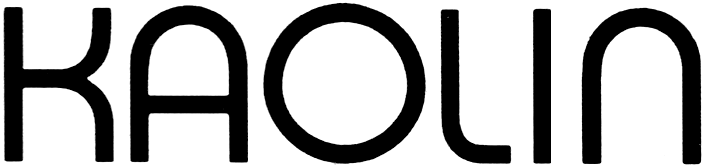 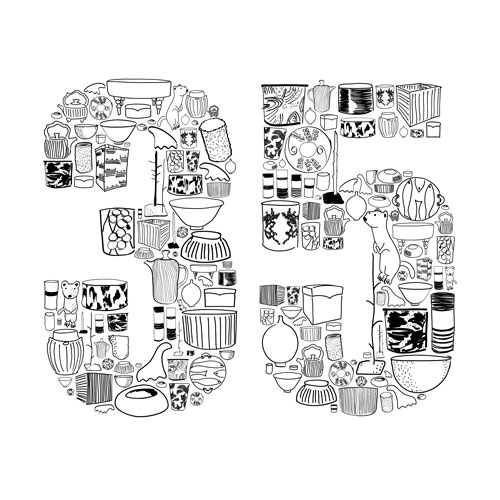 35-årsjubileummed Kaolins medlemmar31 augusti – 18 sep. 2013Keramikgruppen Kaolin startades 1978 av en grupp keramiker som behövde ett utställningsrum och försäljningsställe i Stockholm. Idag, 35 år senare, finns Kaolin fortfarande kvar på samma adress vid Mariatorget och tre av våra ursprungsmedlemmar är ännu verksamma i gruppen. Under årens gång har verksamheten utvecklats och idag är Kaolin en etablerad institution för keramikintresserade och utställare. I augusti firar vi 35-årsjubileum och detta tänkte vi uppmärksamma med en stor jubileumsutställning, formgiven av produktdesignern och utställningscuratorn Peter Nylander.Temat för utställningen är ”35” och alla medlemmar har gjort nya föremål som kommer att exponeras på vägghängda hyllor med måtten 35x35. Utställningen kommer även att visa arbetsprocessen, hur de utställda objekten kommit till. Vare sig man är en keramik-novis eller väl insatt i lerans möjligheter och begräsningar är det intressant att följa den långa vägen från tanke till färdig produkt. Varje medlem har dokumenterat sitt arbete och våra besökare kommer att kunna följa detta i ett bildspel.Välkomna på vernissage lördagen den 31 augusti kl. 11-16Hanna Grill LyssaridesIntendentKAOLINHornsgatan 50118 21 StockholmTel.08-644 46 00info@kaolin.sewww.kaolin.se